DIPARTIMENTO  DI  LINGUA  INGLESEProgrammazione generale         Finalità dell'insegnamento della lingua stranieraL'acquisizione di una competenza comunicativa che  renda capaci  gli studenti di affrontare situazioni di comunicazione gradatamente più complesse e varie a seconda del contesto;La conoscenza della dimensione culturale della civiltà di cui si studia la lingua; L'acquisizione, tramite il confronto con diverse realtà socio-culturali, di sentimenti di rispetto e di pari dignità  per usi e costumi diversi dai propri;Lo sviluppo di attività intellettive, quali analisi, sintesi, induzione,deduzione;Una maggiore consapevolezza del funzionamento della L1, e analisi delle differenze con la L2.Promozione di un atteggiamento critico e problematico capace di favorire la comprensione della realtà nel suo aspetto linguistico, letterario, storico e sociale.         MetodologiaL'approccio metodologico è prioritariamente di tipo comunicativo, puntando più ad una competenza d'uso che a una conoscenza morfosintattica della lingua;Lo studente deve non solo ”conoscere”, ma anche “saper fare”. Egli acquisisce conoscenze e competenze tramite attività da cui estrapola e stabilisce regole e modelli che vengono poi strutturati in un adeguato quadro di riferimento.Le quattro abilità (listening/speaking/reading/writing) vengono sviluppate in modo integrato. La lingua usata in classe sarà prevalentemente, e in modo progressivamente più intenso nell'arco del quinquennio, la lingua straniera.         Obiettivi trasversaliAcquisire un comportamento corretto e responsabile verso gli altri e verso l'ambiente scolastico;Acquisire interesse e motivazione allo studio;Acquisire capacità espositive sempre più ricche e corrette;Acquisire capacità di affrontare argomenti nuovi in modo autonomo e, infine, di rielaborarli personalmente;Imparare ad utilizzare, in modo consapevole e critico, appunti,testi, dispense;Acquisire consapevolezza delle proprie conoscenze e competenze al fine di una corretta autovalutazione.         Competenze trasversali di cittadinanzaImparare a imparare ( apprendere una lingua vuol dire imparare ad utilizzare strategie, tecniche, conoscenze in modo personale e originale);Progettare (i punti focali e la sequenza logica nel discorso orale o nel testo scritto);Risolvere problemi ( per raggiungere l'obiettivo di comunicare in modo efficace);Individuare collegamenti e relazioni (nella comprensione orale e scritta);Acquisire e interpretare informazioni (da testi scritti, orali multimediali);Comunicare (la lingua è lo strumento per eccellenza della comunicazione)Collaborare e partecipare ( ogni lezione richiede la partecipazione degli alunni che leggono, traducono, rispondono a domande, riassumono, esprimono opinioni);Agire in modo autonomo e responsabile (acquisire una buona padronanza linguistica vuol dire utilizzare le conoscenze e le abilità per produrre discorsi orali e scritti, coerenti e coesi, operando scelte e compensando le incertezze e le lacune così che il prodotto finale risponda allo scopo).Obiettivi specifici del primo biennioComprendere messaggi orali riguardanti situazioni di vita quotidiana e rispondere in modo adeguato anche tenendo conto della pronuncia e dell'intonazione;Sostenere semplici conversazioni in situazioni comunicative ricorrenti arrivando progressivamente a distinguere tra registro formale e informale. Saper riassumere un brano, un film, un evento, ed esprimere il punto di vista personale.Comprendere, nelle loro linee essenziali e particolari, testi scritti progressivamente più elaborati.Redigere brevi testi (lettere, descrizioni, messaggi, riassunti ecc.) in modo sostanzialmente corretto.Riutilizzare il lessico e le strutture apprese in situazioni comunicative progressivamente più complesse.Riflettere sulle strutture grammaticali, saperne esplicitare il funzionamento e  applicarle in contesti diversi.Articolazioni delle competenze in abilità e conoscenze:Livello B1 C. E. F. R . (soglia o intermedio) (utente autonomo):L'alunno è in grado di comprendere i punti essenziali di messaggi chiari in lingua standard riguardanti argomenti familiari, che affronta frequentemente al lavoro, a scuola, nel tempo libero ecc. Se la cava in molte situazioni che si possono presentare viaggiando in una zona dove si parla la lingua. Sa produrre un testo semplice relativo ad argomenti che siano familiari o di interesse personale. E' in grado di descrivere esperienze e avvenimenti, sogni, speranze, ambizioni, di esporre brevemente ragioni e dare spiegazioni su opinioni e progetti.        Obiettivi specifici del secondo biennio Curare l'approfondimento linguistico delle abilità ricettive e produttiveDare risalto all'abilità di lettura anche attraverso l'uso di materiali autentici.Curare l'abilità di scrittura tramite la produzione di varie tipologie di testo, stimolando la capacità di sintesi e di rielaborazione.Potenziare la comprensione di testi orali diversificati per difficoltà, registro, contesto.Sviluppare la produzione di testi orali adeguati a contesti diversi, con particolare attenzione alla fluency e ad un uso del lessico pertinente e progressivamente più ampio.Avviare allo studio sistematico del testo letterario o scientifico- tecnologico, avendo come fine non solo le conoscenze ma anche sviluppare  l'interesse e la curiosità degli allievi per la lettura  e far loro acquisire la consapevolezza dell'interdipendenza tra testo e contesto.Potenziare la comprensione di testi diversi  con priorità per i generi e le tematiche che risultano motivanti per lo studente e per le tematiche e i linguaggi propri dell'epoca moderna e contemporanea.Confrontare i testi letterari provenienti da lingue e culture diverse.Utilizzare le nuove tecnologie dell'informazione e della comunicazione per approfondire argomenti di studio.Articolazione delle competenze in abilità e conoscenze:        Obiettivi specifici del quinto annoSaper riconoscere i molteplici rapporti tra L1 e L2 e stabilire raffronti.Saper trasporre in lingua italiana brevi testi scritti in inglese relativi all’ambito di studio e di lavoro, e viceversa.Padroneggiare gli strumenti espressivi indispensabili per gestite l’interazione comunicativa verbale in contesti di studio e di lavoro.Utilizzare la lingua straniera nello studio di argomenti di discipline non linguistiche (CLIL).Saper utilizzare le tecnologie dell’informazione e della comunicazione (team working) per  operare in contesti di studio e di lavoro.Acquisire un metodo di studio sempre più autonomo.Esprimersi creativamente nella comunicazione linguistica.Articolazione delle competenze in abilità e conoscenze:LIVELLO B2  C. E. F. R.  ( Vantage o intermedio superiore):L'alunno comprende le idee principali di testi complessi su argomenti sia concreti sia astratti, comprese le discussioni tecniche nel proprio settore di specializzazione. Può comunicare con un grado di spontaneità e scioltezza affinché l'interazione con un parlante  nativo si sviluppi, senza eccessiva fatica e tensione. Sa produrre testi chiari e articolati su un'ampia gamma di argomenti e spiegare un punto di vista su un argomento d'attualità, indicando vantaggi e svantaggi delle diverse opzioni. Competenze minimeClasse primaComprensione: gli alunni dovranno saper cogliere il senso generale e i particolari più significativi di un breve testo scritto o orale contenente lessico e strutture coerenti coi testi proposti nel corso dell'anno.Produzione: gli alunni dovranno saper comunicare oralmente in modo comprensibile, pur con qualche incertezza formale, in situazioni concrete e quotidiane corrispondenti a quelle incontrate durante l'anno, e dovranno saper produrre semplici testi scritti di ambito quotidiano ( descrizioni, risposte a questionari, brevi lettere, e-mails, messaggi) pur con qualche inesattezza.Classe secondaComprensione e produzione orale: lo studente dovrà essere in grado di cogliere l'argomento essenziale di un discorso anche se non il significato di ogni singolo elemento; dovrà saper interagire con un parlante di L2, dando e chiedendo informazioni su argomenti familiari e personali, pur con qualche imprecisione formale.Comprensione e produzione scritta: lo studente dovrà essere in grado da un lato di individuare il messaggio centrale di un testo e le principali informazioni esplicite, e dall'altro di rielaborare strutture e modelli linguistici proposti durante l'anno, prendere appunti e comporre, pur con qualche incertezza lessicale o strutturale, testi quali lettere informali, semplici descrizioni e sintesi.Classe terzaComprensione e produzione orale: l'alunno dovrà comprendere, per lo meno nelle linee essenziali, testi, a volte anche autentici, riferiti ad argomenti trattati e dovrà saper svolgere, in modo il più possibile autonomo, conversazioni in una lingua globalmente corretta ed appropriata al contesto.Comprensione e produzione scritta: l'alunno dovrà essere in grado di comprendere, anche con l'ausilio del dizionario, testi di varia tipologia, cogliendone le linee essenziali ed i particolari più significativi; dovrà saper produrre testi globalmente corretti, riuscendo a distinguere ed utilizzare vari registri ed a riformulare, anche in forma di riassunto, testi precedentemente affrontati.Classe quartaComprensione e produzione orale: l'alunno dovrà saper interagire in L2 esprimendosi con efficacia comunicativa su vari argomenti, inclusi quelli letterari per il liceo e di indirizzo per l'Itis, pur incorrendo in qualche imprecisione, che non sia però tale da compromettere la comprensione del messaggio.Comprensione e produzione scritta: l'alunno dovrà comprendere anche con l'ausilio del dizionario, testi di vario genere inclusi quelli di tipo letterario per il liceo e di indirizzo per l'Itis, cogliendone le intenzioni di base e le principali componenti stilistiche e tecniche. Dovrà saper produrre, con linguaggio appropriato ai vari ambiti e sostanzialmente corretto, testi di varia tipologia.Classe quintaComprensione e produzione orale e scritta: l'alunno dovrà comprendere testi orali e scritti su argomenti di letteratura/ di indirizzo e dovrà sapersi esprimere in maniera sostanzialmente corretta, dimostrando sufficienti capacità di analisi, di operare collegamenti e di rielaborazione dei testi presi in esame, al fine di raggiungere l'autonomia necessaria ad affrontare agevolmente l'esame finale, e il mondo del lavoro /  i successivi studi. Strategie didatticheLezione frontale (presentazione di contenuti e dimostrazioni logiche unidirezionale)Lezione interattiva (discussione sui libri o a tema, interrogazioni collettive)Lezione multimediale (utilizzo di audio-video)Lezione/applicazione (simulazione d'esame)Lettura skimming/scanningmappe concettualiBrainstorming (libere associazioni riferite ad un tema specifico)Lettura e analisi diretta dei testiCooperative learning (lavoro collettivo guidato o autonomo)Peer to peer (educazione tra pari- gruppi d'aiuto)Problem solving (apprendimento per scoperta, definizione collettiva)Flipped classroom (classe capovolta)Attività di laboratorio (esperienza individuale o di gruppo)StrumentiLibri di testoTesti cartacei di varia tipologiaLavagnaAppunti e mappe concettualiArticoli di rivisteRicerche da varie fontifilmati e materiali audiovisivi e multimedialiDizionariFotocopiePostazioni mobili/ pcLaboratorioProgetti curriculariMadrelingua in classeProiezione di films in lingua inglese in laboratorioOre di recupero ULPS nelle classi Attività CLIL (classi quinte)Abbonamento a riviste (Speak Up,  Learn Hot English )Progetti extra-curriculariCorsi di preparazione per esami Ket/Pet/First CambridgeMini vacanza-studio in UKViaggio delle classi quinte in una città europeaTeatro in lingua ingleseMadrelingua in classePartecipazione a gite e viaggi di istruzione finalizzati al contatto con realtà culturali legate al mondo anglofono o comunque europeo.Progetto mistoEurope: yesterday,today,tomorrow (Inglese-Storia-Informatica-Diritto)Modalità di verifica- di tipo diagnostico (test d'ingresso)- verifica formativa (per adeguare la programmazione in itinere)- verifica sommativa ( per valutare i risultati raggiunti)- verifica finale (alla fine del trimestre, pentamestre, dell'anno scolastico)- verifica di comprensione o produzione- verifica scritta o orale- verifica strutturata (true/false, a scelta multipla)- verifica semi strutturata ( a risposta aperta)- verifica di produzione libera- verifica di revisione o recuperoGriglie di valutazioneNelle prove scritte strutturate ogni item ha un punteggio fisso. La somma totale viene fatta corrispondere ad un voto finale, calcolato  attraverso una proporzione matematica.GRIGLIA VALUTAZIONE PROVA SCRITTA SEMISTRUTTURATA                                                                                                   TOTALE                             ________Fuori griglia: risposta non data o non pertinente  p.0.GRIGLIA VALUTAZIONE PRODUZIONE SCRITTA                                                                                                                              TOTALE                ________            Fuori griglia: prova non svolta o non pertinente  p.2GRIGLIA VALUTAZIONE PROVA ORALE                                                                      TOTALE        _____________Fuori griglia: rifiuto di sottoporsi al test: voto 2     Criteri di valutazione( Per la valutazione saranno adottati  i criteri stabiliti dal PTOF d'istituto)Si terrà conto di:livello individuale di acquisizione di conoscenzelivello individuale di acquisizione di abilità e competenzeprogressi compiuti rispetto al livello di partenzainteresseimpegnopartecipazionefrequenzametodo di studio acquisitoutilizzo del linguaggio specifico appropriato al contestocapacità di utilizzare le conoscenze acquisite e collegarle nell'argomentazionecapacità di discutere e approfondire gli argomentiPer gli alunni con disabilità, disturbi di apprendimento, con PEI o PDP vengono adottate le strategie elaborate dal Gruppo di sostegno.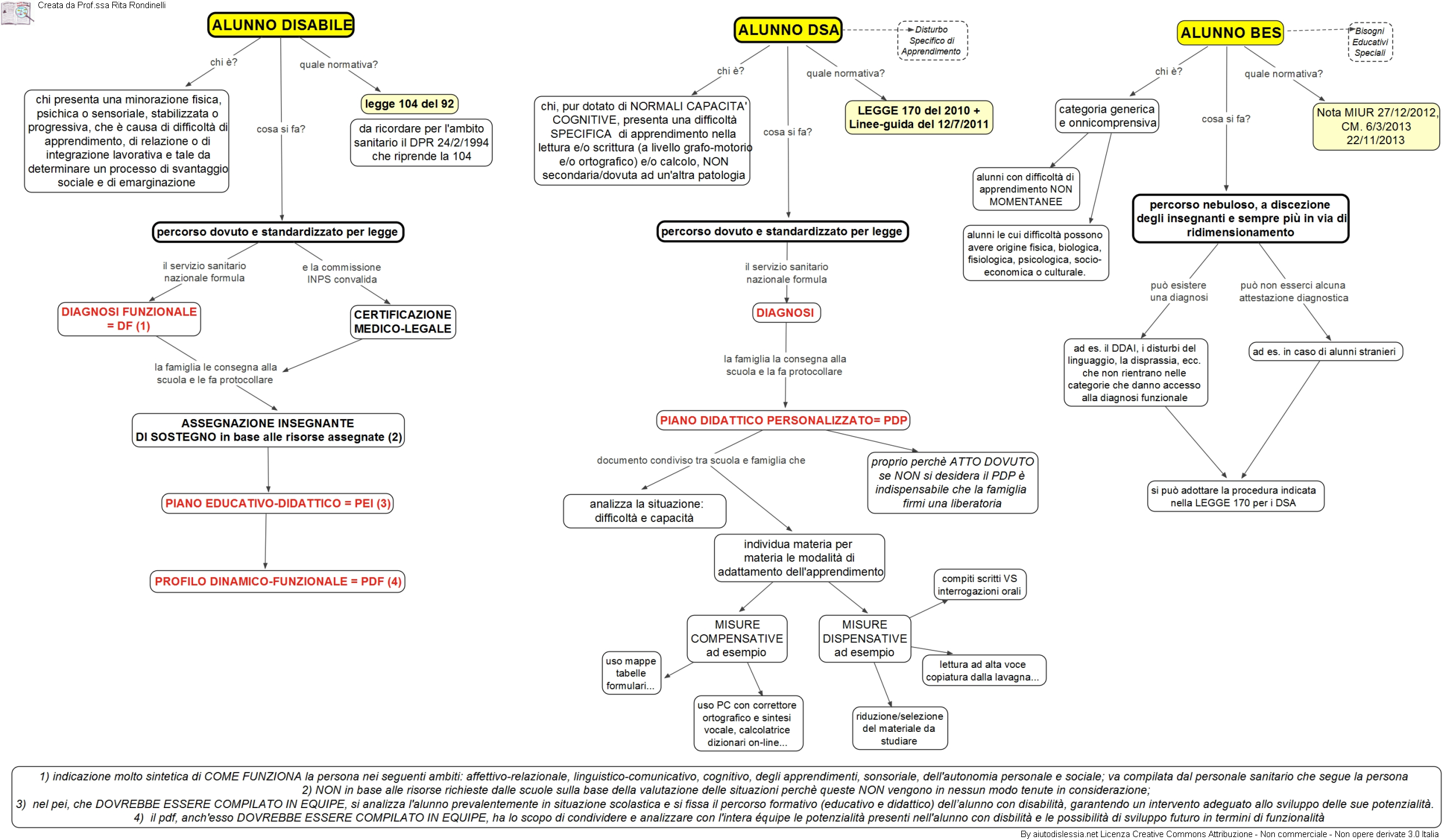 VADEMECUM   DA  UTILIZZARE PER  GLI  ALUNNI  CON  BISOGNI EDUCATIVI  SPECIALIALUNNI CON DISABILITA’ CERTIFICATAGli alunni diversamente abili seguiranno un Piano Educativo Individualizzato che verrà redatto, dopo un periodo di osservazione, dall’insegnante di sostegno in collaborazione con i docenti curricolari. Il PEI potrà essere:Per obiettivi minimi qualora le capacità cognitive ed il livello di partenza dell’alunno siano tali da  consentirgli  l’interiorizzare dei contenuti previsti all’interno delle programmazioni di classe; in  questo caso verranno concordati (dall’insegnante di sostegno e della disciplina) gli obiettivi che il ragazzo dovrà necessariamente raggiungere per ottenere una valutazione positiva e le modalità con le quali proporre e semplificare gli argomenti oggetto di studio.Differenziato nel caso in cui il livello  cognitivo dell’alunno non consenta il raggiungimento degli obiettivi fondamentali; solo sulla base di queste premesse, si procederà ad una programmazione differenziata che, laddove opportuno, dovrà trattare gli stessi argomenti previsti dalle programmazioni di classe ma  in maniera estremamente semplificata (al  fine di farlo sentire come gli altri), oppure, qualora ciò non sia possibile per la complessità degli argomenti trattati, si procederà alla previsione di obiettivi completamente staccati dalla programmazione di classe ma indispensabili per l’acquisizione di abilità che lo rendano, in futuro, il più possibile autonomo nella vita di tutti i giorni.E’ di fondamentale importanza ponderare bene la possibilità di ricorrere all’uno o all’altro tipo di PEI in quanto, nel primo caso, lo studente conseguirà il diploma relativo al corso di studi seguito, nel secondo caso otterrà semplicemente un attestato di crediti formatiti certificante le conoscenze, competenze ed abilità acquisite durante l’intero percorso di studi.ALUNNI CON DISTURBI  EVOLUTIVI SPECIFICI E SVANTAGGIO SOCIO CULTURALE Per tali alunni, non è più previsto l’affiancamento dell’insegnante di sostegno, di conseguenza è l’intero CDC che se ne fa carico. Infatti, in presenza di apposite certificazioni attestanti determinate problematiche, oppure qualora il CDC rilevi difficoltà particolari, in accordo con i genitori, si procederà alla stesura di un Piano Didattico Personalizzato. Nel caso  in cui si ricorrerà ad un PEI o ad un PDP le verifiche (preferibilmente strutturate con quesiti a risposta multipla, vero/falso) dovranno essere redatte tenendo conto del livello di partenza dell’alunno, degli obiettivi e delle misure compensative/dispensative previste all’interno delle succitate programmazioni. Risulta altrettanto opportuno sottoporre gli alunni con BES  alla stessa tipologia di verifica scritta proposta per il resto della classe evitando le parti più complesse.            ERRORI DA EVITARE NELLA VALUTAZIONE DI ALUNNI CON BESNon dare eccessiva importanza agli errori formali che non recano pregiudizio all’esito finale in termini di acquisizione di contenuti disciplinari.Non proporre compiti superiori alle effettive capacità dell’alunno.Non rilevare errori durante la prestazione valutativa.ASPETTI DA FAVORIRE DURANTE LA FASE VALUTATIVAConsiderare le competenze fondamentali tralasciando gli aspetti marginali di ogni disciplina.Valutare il rapporto tra sforzo richiesto e risultato ottenuto.Accontentarsi di risultati parziali confidando in un apprendimento completo a fine ciclo permettendogli di ripetere la stessa verifica quando si sente di aver superato gli ostacoli iniziali.Nel commento ad una verifica, evidenziare sempre prima gli aspetti positivi e poi quelli negativi,  dimostrandosi ottimisti quanto alle possibilità di recupero a fine modulo di apprendimento.Valutare in modo costruttivo, separando l’errore dal contenuto (es. segnare in modo diverso gli errori legati all’oggetto della verifica da quelli di tipo strumentale).Consentire sempre  l’utilizzo delle misure compensative e dispensative previste nel PDP.GRIGLIA DI VALUTAZIONE PER GLI ALUNNI CON PDP O PEI  PER OBIETTIVI MINIMIGRIGLIA DI VALUTAZIONE PER PEI DIFFERENZIATILa griglia è da considerarsi come uno strumento di valutazione in itinere dei processi cognitivi dell'alunno che segue una programmazione differenziata.Se l'alunno non raggiunge gli obiettivi minimi prefissati, bisogna adeguare la programmazione alle sue reali capacità e pertanto la proposta di voto di fine anno non potrà essere inferiore al  6.CONOSCENZE Conoscere le strategie per la comprensione globale e selettiva di testi e messaggi scritti, orali, multimediali e le tecniche d'uso dei dizionari; Conoscere le strutture grammaticali di base della lingua, il sistema fonologico, il ritmo e l'intonazione della frase, ortografia, punteggiatura, lessico, fraseologia idiomatica relativi ad argomenti di vita quotidiana Conoscere le varietà di registro.ABILITA' Saper interagire in conversazioni su argomenti di interesse personale, quotidiano. Saper produrre discorsi e testi semplici e coerenti su tematiche di interesse personale, quotidiano.  Saper utilizzare un repertorio lessicale semplice e adeguato per esprimere bisogni quotidiani, descrivere esperienze, narrare avvenimenti personali o relativi alla propria esperienza.COMPETENZE Utilizzare la lingua inglese per i principali scopi comunicativi. Produrre discorsi e testi scritti appropriati ai principali scopi comunicativi. Raggiungere il livello B1del Quadro Comune Europeo di Riferimento per le Lingue Straniere.CONOSCENZE Conoscere gli aspetti socio-linguistici e paralinguistici dell'interazione orale, in relazione al contesto e all'interlocutore, conoscere le strutture morfo-sintattiche  accento, ritmo, intonazione, punteggiatura, e divisione in paragrafi), il lessico e la fraseologia idiomatica; gli aspetti socio-culturali della lingua inglese e dei paesi anglofoni. Conoscere le caratteristiche delle varie tipologie di testo, soprattutto quelle professionali, di coerenza e coesione del discorso; le strategie di comprensione globale e selettiva di testi; le tecniche d'uso del dizionario e della grammatica. Conoscere i contenuti delle aree professionaliABILITA' Saper interagire in modo spontaneo e appropriato nelle varie situazioni, anche professionali. Saper comprendere e utilizzare varie tipologie testuali, anche professionali, individuando idee principali e dettagli; saper esprimere opinioni, intenzioni, ipotesi: saper utilizzare il dizionario e la grammatica in autonomia. Saper redigere testi professionali utilizzando il lessico specifico;  saper comprendere globalmente e analiticamente opere letterarie.COMPETENZE Padroneggiare la lingua inglese  per scopi comunicativi e utilizzare i linguaggi settoriali relativi ai percorsi di studio per interagire in contesti professionali. Produrre discorsi e testi scritti appropriati ai contenuti e ai registri richiesti. Produrre discorsi e testi di analisi di opere letterarie o relazioni tecnico-scientifiche.CONOSCENZE Conoscere il lessico necessario per comunicare le proprie idee, le proprie ipotesi interpretative e critiche; conoscere la micro-lingua letteraria scientifica/ tecnicaConoscere le strutture complesse della lingua (sequenze tempi verbali, uso dei modals, connettori logici, phrasal verbs)Conoscere le caratteristiche testuali dei vari generi letterari/ relazioni tecniche/ lettere formaliABILITA’ Utilizzare strategie di ascolto differenti e adeguate al compito da svolgere(skimming/scanning) e tecniche di inferenza Padroneggiare a livello orale e scritto il lessico adeguato e le strutture morfo-sintattiche complesse della lingua Utilizzare in modo consapevole i registri linguistici e risorse differenti (cartacee e multimediali) per svolgere compiti complessi e fare ricercheCOMPETENZE Comprendere messaggi orali e testi scritti di argomento anche complesso( letterario/scientifico/tecnico) non semplificati Saper riflettere sulle analogie e le differenze L1/L2 e operare confronti tra la cultura italiana e straniera Esprimersi in maniera corretta, sia all’orale che allo scritto, su argomenti letterari e di indirizzo, dimostrando discrete capacità di analisi, di collegamento e di rielaborazione Riflettere sulle proprie modalità e strategie di apprendimento, strategie di soluzione dei problemi, i propri “punti forti e punti deboli” Raggiungere il livello B2 del Quadro Comune Europeo di Riferimento per le Lingue StraniereDESCRITTORIINDICATORIPUNTICorrettezza Linguistica e Lessico AppropriatoL’alunno scrive frasi ben strutturate utilizzando un lessico appropriatoL’alunno fa qualche errore ma l’espressione linguistica è fluidaL’alunno si esprime in modo semplice con qualche incertezza. Gli errori grammaticali non ostacolano la comunicazionL’alunno fa sistematicamente errori grammaticali e ortografici che ostacolano la comunicazione  3  2,5  2  1,5  (1)ContenutoConoscenze completeConoscenze adeguateConoscenze essenzialiConoscenze superficialiConoscenze gravemente lacunose  5  4  3  2  1Organizzazione e rielaborazioneL’alunno rielabora in modo efficace e personale il discorso che risulta coerente e coesoL’alunno organizza il discorso in maniera semplice, pur con qualche difficoltà nella rielaborazioneL’alunno non riesce ad organizzare e rielaborare il discorso in modo efficace  2 (1,5)  1  0,5DESCRITTORIINDICATORIPUNTICorrettezza grammaticale sintattica e ortografica Non fa errori grammaticali né ortografici Fa qualche errore ma l'espressione linguistica è fluida Fa pochi errori grammaticali o di ortografia che non ostacolano la comunicazione Fa sistematicamente errori grammaticali e ortografici che ostacolano la comunicazione L'elaborato presenta frasi incomplete e non di senso compiuto3          2.52 1.51Contenuto e appropriatezzalessicale Scrive frasi ben strutturate utilizzando unlessico appropriato; il registro è adatto alla funzione; la conoscenza degli argomenti è completa Si esprime in modo chiaro con frasi compiute coerenti e coese; buona la conoscenza di tutti gli argomenti Si esprime con lessico e sintassi adeguate, le conoscenze sono essenzialiSi esprime in modo semplice con qualcheincertezza nei contenutiEsprime conoscenze  limitate, il lessico e la sintassi sono limitateUtilizza un lessico inadeguato ed esprime concetti confusi432.521.51Originalità e rielaborazione Efficaci e complete essenziali parziali superficiali e/o limitate3210.5DESCRITTORIINDICATORIPUNTIConoscenza dell'argomentoCompletaAdeguata con qualche imprecisioneCorretta ed essenzialeParzialmente correttaLacunosa e limitata54321Capacità espressivaLinguaggio fluido ed appropriatoLinguaggio scorrevole e correttoLinguaggio sempliceLinguaggio parzialmente correttoLinguaggio confuso e frammentarioLinguaggio scorretto32,521.510,5Capacità di analisi e sintesiEfficaci e completeAdeguateEssenzialiSuperficiali21,510,5ConoscenzeOraleComportamentiVoto/10Gravemente lacunoseNon comunica le conoscenze minime seppur supportatoPartecipazione : nulla o non valutabileImpegno: nullo o non valutabileMetodo: da acquisire 2Frammentarie e gravemente lacunoseComunica in modo scorretto ed improprioPartecipazione: minimaImpegno: quasi nullometodo: appena organizzato3Superficiali e lacunoseComunica in modo inadeguato e non compie operazioni di analisiPartecipazione: scarsaImpegno:deboleMetodo: ripetitivo4Superficiali ed incerteComunica in modo non sempre coerente. Ha difficoltà a cogliere i nessi logici. Compie analisi lacunosePartecipazione:  dispersivaImpegno: discontinuo e superficialeMetodo: non sempre organizzato 5Complessivamente accettabili. Ha ancora lacune ma non estese e/o profonde e non sui contenuti essenziali.Comunica in modo semplice ma non del tutto adeguato. Coglie aspetti fondamentali ma in modo poco approfondito.Partecipazione: dietro sollecitazioni Impegno: sufficiente e diligente Metodo: organizzazione del lavoro non del tutto adeguata6Essenziali con eventuali approfondimenti guidatiComunica in modo abbastanza e corretto. Effettua analisi, coglie gli aspetti fondamentali, incontra qualche difficoltà nella sintesi.Partecipazione: attivaImpegno: soddisfacenteMetodo: abbastanza organizzato7Sostanzialmente complete con qualche approfondimento autonomo Comunica in modo efficace ed appropriato. Compie analisi corrette ed individua collegamenti. Rielabora autonomamente e gestisce situazioni nuove e non complesse.Partecipazione: attivaImpegno: notevoleMetodo: organizzato8Complete ed organicheComunica in modo efficace ed articolatoPartecipazione: attivaImpegno: notevoleMetodo: molto organizzato9Articolate e con approfondimenti autonomiRielabora in modo personale e critico. Documenta il proprio lavoro. Gestisce situazioni nuove e complessePartecipazione: molto attiva Impegno: eccellenteMetodo: elaborativo10RISULTATO DI PROVE SCRITTE, ORALI O PRATICHEVOTO Rifiuta di svolgere la consegna2 Non ha dimostrato alcun impegno o volontà a partecipare al dialogo educativoi3Ha svolto parzialmente la consegna mostrandosi svogliato ed insofferente       4Ha svolto la consegna guidato dall’insegnante ma non ha partecipato           attivamente e costantementeNon ha portato a termine la consegna in autonomiaHa dimostrato  un' attenzione parziale e/o discontinua5Ha portato a termine la consegna guidato dall’insegnanteHa partecipato  attivamenteHa dimostrato un impegno sufficiente6Ha portato a termine la consegna in parziale autonomiaHa risposto, in modo corretto alla maggior parte dei quesiti7Ha portato a termine la consegna in autonomiaHa risposto, in modo corretto alla maggior parte dei quesiti8Ha portato a termine la consegna in autonomiaHa risposto, in modo corretto a tutti i quesiti9 Ha portato a termine la consegna in autonomia Ha risposto, in modo corretto a tutti i quesiti ed ha approfondito il lavoro pro-           posto10